Las tareas en trabajo y en casa: revise this vocab for a test next weekI tend to = suelo + infinitiveI usually = suelo + infinitiveI have to = tengo que + infinitiveTo help passengers = ayudar a los pasajerosTo help at home = ayudar en casato cook = cocinarto answer the phone = contestar el teléfonoto cut customers’ hair = cortar el pelo a los clientesto look after the patients = cuidar a los pacientesto look after gardens = cuidar los jardines to babysit = hacer de canguroto wash the car = lavar el cocheto wash the dishes = lavar los platosto clean rooms limpiar habitacionesto do the vacuuming = pasar la aspiradorato walk the dog = pasear al perroto iron the clothes = planchar la ropalay the table = poner la mesato prepare different dishes = preparar platos distintosto clear the table = quitar la mesato repair cars = reparar cochesto deliver newspapers = repartir periódicosto serve food and drink = servir comida y bebidato work with animals = trabajar con animalesto work with children = trabajar con niñosto sell clothes = vender ropa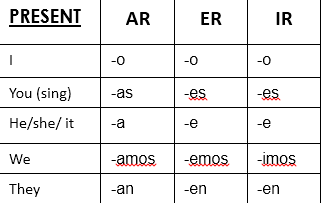 PRETERITEARERIRI-é-í-íYou (sing)-aste-iste-isteHe/she/ it-ó-ió-ióWe-amos-imos-imosThey-aron-ieron-ieron